Конспект  урока  по математике  в  1 «А» классеТема.«Сложение  и  вычитание  в пределах 10»Класс. 1 «А»Дата.17. 05. 2013 гФИО.Жданова Л. А.Цель.Совершенствование вычислительных навыков в пределах 10Задачи.Коррекционно-образовательные:- развивать  вычислительные  навыки  на сложение  и вычитание в пределах 10;- вырабатывать  у детей умение  считать устно, на  счетном  материале;- учить детей ориентироваться  в числовом ряду;- закрепить состав   числа  10;- совершенствовать  навык  решения  задач.Коррекционно-развивающие:- коррекция  аналитическо-синтетической  деятельности через  упражнения  в восстановлении  числового ряда;- коррекция  внимания, логического  мышления  через игровые  упражнения «Дополни до 10», «Покажи столько же», загадки;-  коррекция  ассоциативного  и логического  мышления при решении задач.Коррекционно-воспитательные:- воспитание  мотивации к  учению;- воспитание  интереса к сказкам  своего  народа.Оборудование: «Колобки» - фишки.  Волк,  лиса, медведь, заяц, колобок – иллюстрации  сказочных  героев. Таблички  с изображением   чисел. Фигурки  ягод, корзина.Фишки – оценки.Тетради.Индивидуальные карточки.Ход  урокаОрганизационный  момент.Громко прозвенел  звонок.Начинается урокНаши ушки на макушкеГлазки  широко  открытыСлушаем, запоминаемНи минуты не теряем.II. Актуализация   опорных знаний.- А  теперь посмотрите  друг на  друга – улыбнитесь.  Ведь  улыбка  это  успех  в любой работе. Люди, которые  улыбаются, меньше  болеют и не унывают.- Сегодня   у нас необычный  урок математики.  Мы отправляемся  в  путешествие  по  сказке. А прежде, чем  узнать по какой  сказке – отгадайте  загадку:На окошке он студился,
По дорожке он … (катился)
Из муки он был печён,
На сметане был мешён.
Был он весел, был он смел
И в пути он песню … (пел)
Съесть его хотел зайчишка, 
Серый волк и бурый … (мишка)
А когда малыш в лесу 
Встретил рыжую … (лису)
От неё уйти не смог.
Что за сказка? … (колобок) -  В какую  сказку   мы  с вами  отправимся?  Кто  главный  герой  сказки?(Приложение1)-     Правильно, ребята, сегодня мы будем путешествовать по сказке “Колобок”.-  Вместе   с Колобком   мы будем  закреплять   знания  и навыки  сложения и  вычитания в пределах 10.- Начинаем наше путешествие. -   Испекла  однажды  бабушка  Колобок. Положила  его на  лавку остужаться,  а   Колобок  подумал,  зачем  я  лежу на  лавке,   лучше пойду в школу   помогать  ребятам  и от  ребят  набраться уму разуму.- Поможем нашему  герою остаться  целым и невредимым. А  за  помощь  Колобку  вы будете  получать  фишки (колобка).- Катится, катится  Колобок, а  навстречу  ему   ……..  Угадайте,  кто?Любит  морковку,  прыгает  ловко. (Заяц).  (Приложение 2)-  Увидел Зайка   Колобка,  да сам  испугался.  Он  ведь у нас трусишка, выпали все  карточки  из рук.-  Давайте,  вместе   с  Колобком   поможем  Зайке.  Устный   счет.Счет  цепочкой  от  1 до 10, от  10  до 1.   группа – расставить  числа   от  1 до  5,  от  5  до 10.Игра  «Веселый  счет». (Приложение «Таблица»)-назвать  и показать  числа от 1 до 10,  от 10  до 1;- 1 ученик  называет, а 2  показывает.Арифметический диктант.-  Покажите число, которое  стоит  после числа 5.           -  Покажите  число, которое  стоит  перед числом 8.-   9, а  последующее число.-   7, а предыдущее число.-    Какое число  следует за числом 6.-    Какое число стоит  перед числом  4Работа в  тетрадях:Задание. Записать  предыдущее   и последующее  число;. 9 .     . 7 .    . 4 .      . 2 .-   Самыми  активными помощниками  были  …………….-  Молодцы, ребята! Вот  мы и помогли  Зайцу.-   Катится  Колобок дальше  и видит: стоит…..А кто   нужно  отгадать  загадку: Кто  зимой холодной.Бродит  злой, голодный. (Волк).(Приложение 3)-   Волк не знает, как  подобрать  нужное  число.  Колобок хотел помочь, да сам  запутался.- Давайте,  ребята выручать  Колобка, но сначала  поиграем  с пальчиками.Пальчиковая гимнастика.  ДружбаДружат в нашей группе  девочки и мальчики.Мы с тобой подружим  маленькие пальчики.Раз, два, три, четыре, пять.Начинай считать   опять.Раз, два, три, четыре, пять.Мы  закончили  считать.Состав   числа в  пределах 10.- Взяли   5 и 2, 5 и 4,  5  и 3, 5  и 5.- Покажите   7, 9,  6,   8,  10, 5, 4, 3, 2.- Подберите нужное   число, чтобы сумма  была равна   10.10 = 2+.     10 = 4 +.    10 =1 +.   10 = 3 +.      10 = 5 +. -  Составьте  пример на  сложение.-   Самыми  активными помощниками   были:   ……………..- Молодцы, вы  снова  помогли  Колобку   и Волку, а  теперь  дружно  встали  и  пошли  вместе  с Колобком.III.ФизкультминуткаМы ногами   топ-топ.Мы  руками  хлоп-хлоп.Мы глазами  миг-миг.Мы  плечами  чик-чик.Раз- сюда,   два – сюда. Повернись   вокруг  себя.  Раз-два, раз-два.  Заниматься  нам пора.IV.Закрепление  изученного  материала.-  Покатился  Колобок  дальше, а навстречу   ему…Хозяин   лесной, просыпается   весной,А зимой под  снежный вой.Спит  в избушке   снеговой. (Медведь).(Приложение 4)-    А  медведь несёт  угощение  - малину. Но малина  необычная, а математическая.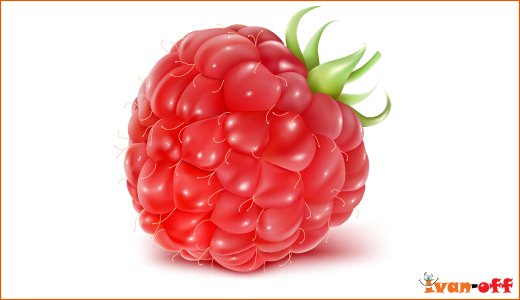 - Ребята, давайте поможем  Мишке решить  примеры.Фронтальная  работа.  Оценивание  учащихся  - фишками.  7+3                          5 +5                   6+4  9 – 7                       10 - 63  группа:  2+2     3+2    3-2    4-3.Зрительная  гимнастика.Глазки наши отдохнитеПод ресничками вздремните А теперь взгляните вдаль (1, 2, 3, 4, 5)А потом на парту (1, 2, 3,4, 5)Посмотрите влево, вправо.Вверх и вниз, теперь вперед.Продолжаем наш урок-  Отпустил  Медведь   Колобка.  Покатился  Колобок  дальше, а  навстречу  ему:Хитрая  плутовка,   рыжая  головка.Пушистый  хвост – краса.Кто ж   это?   Лиса. (Приложение 5)- Хитро, ласково  так  заговорила:«Здравствуй  Колобок  румяненький  бочок.  Слышала,  гуляешь, зверюшкам  помогаешь.А  сможешь ли мое  задание   выполнить.  А не выполнишь, я тебя съем». -  Делать  нечего, испугался Колобок  рыжей  лисы. Пришлось  ему согласиться.-  А лиса хитрая, не хочет она Колобка отпускать.- Говорит лиса: - Отпущу я Колобка, если  ребята правильно  решат  задачу.- Давайте, ребята  выручать  Колобка.Послушайте,  и скажите, о ком говорится в задаче?На  цветах  сидело  6 бабочек.  К ним  прилетело  еще  2 бабочки. Сколько   всего   бабочек?-  О ком  говорится в  задаче?- Повторим  условие  задачи.- Послушайте  еще раз задачу и запомните  числовые данные.- Сколько  бабочек  сидело?- Сколько бабочек  прилетело?  Больше  стало  бабочек или  меньше?- Что нужно  узнать  в задаче?- Какой знак  выбираем? - Правильно, нужно выбрать  знак  «+», а действие  сложение.-  Как  запишем решение?   - Сколько  всего  сталь  бабочек?- Молодцы, ребята! Вот и  решили  задачу.   Пришлось  лисе отпустить   Колобка.-  Задумался  Колобок – куда  же ему  дальше  катиться. -   Поможем Колобку.-  Задание.  Соедините  прямыми  линиями  точки.  - Что у вас получилось?  -  Из каких  геометрических  фигур  состоит  дом?- Прикатился  Колобок домой, а бабушка  хоть и обрадовалась, но все, же решила  немного   проучить   его за непослушание  и дала  ему задание. (Приложение 6)V. Самостоятельная   работа.Работа  на карточках:2+1      9-14+1      7-16+1      5-1.   Проверь  себя.- Ребята, за что  бабушка наказала   Колобка?- Нужно  слушать  взрослых, без разрешения   нельзя уходить.  Если  вы  хотите  идти  куда- то, то надо  обязательно  отпрашиваться  у взрослых.- Ребята, вспомните,  с какими героями  встретился Колобок во  время  своего путешествия.VI. Итог урока.- Чем  мы  сегодня  занимались на  уроке?-  Что  вам  понравилось?- Что нового   узнали?-  Большое   спасибо  всем за  отличную   работу.- Чтобы  не забыть  про наше   путешествие   возьмите   себе на память  «колобков».  -  Посчитайте,  сколько  у вас  стало  друзей  - «колобков».